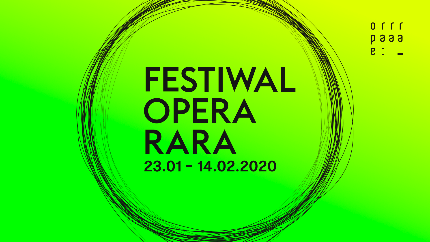 OPERA RARA: 23 stycznia – 14 lutego 2020 r.WNIOSEK O AKREDYTACJĘORGANIZATOR:Krakowskie Biuro Festiwaloweul. Wygrana 2, 30-311 Krakówtel.: 012 354 25 00; fax: 012 354 25 01www.operarara.plTAK dziennikarz MEDIA□ fotoreporter FOTO□ ekipa telewizyjna TVAkredytacja media obejmuje:Akredytacja foto obejmuje: Akredytacja tv obejmuje:- wstęp na koncerty w ramach festiwalu Opera Rara- wstęp na koncerty w ramach festiwalu Opera Rara- wstęp na koncerty w ramach festiwalu Opera Rara- materiały prasowe dotyczące festiwalu Opera Rara- materiały prasowe dotyczące festiwalu Opera Rara- materiały prasowe dotyczące festiwalu Opera Rara- możliwość wstępu „za kulisy” jedynie po uzgodnieniu z organizatorem oraz po wyrażeniu zgody przez artystę- możliwość fotografowania podczas koncertów (organizator ustala czas fotografowania i miejsce, z którego będzie można fotografować) - możliwość filmowania podczas koncertów (organizator ustala czas filmowania i miejsce, z którego będzie można filmować)- wywiady indywidualne z artystami jedynie po uzgodnieniu z organizatorem oraz po wyrażeniu zgody przez artystę- możliwość fotografowania podczas prób po uzgodnieniu z organizatorem- możliwość filmowania podczas prób po uzgodnieniu z organizatorem- wywiady indywidualne z artystami jedynie po uzgodnieniu z organizatorem oraz po wyrażeniu zgody przez artystęImię:Nazwisko:Numer legitymacji prasowej:Telefon kontaktowy:Adres e-mail:Redakcja:Adres redakcji:www redakcji:Informacja w jaki sposób koncerty w ramach Opera Rara będą promowane przez redakcję:Informacja w jaki sposób koncerty w ramach Opera Rara będą promowane przez redakcję:Informacja w jaki sposób koncerty w ramach Opera Rara będą promowane przez redakcję:Informacja w jaki sposób koncerty w ramach Opera Rara będą promowane przez redakcję:Informacja w jaki sposób koncerty w ramach Opera Rara będą promowane przez redakcję:Informacja w jaki sposób koncerty w ramach Opera Rara będą promowane przez redakcję:Informacja w jaki sposób koncerty w ramach Opera Rara będą promowane przez redakcję:Informacja w jaki sposób koncerty w ramach Opera Rara będą promowane przez redakcję:Informacja w jaki sposób koncerty w ramach Opera Rara będą promowane przez redakcję:Informacja w jaki sposób koncerty w ramach Opera Rara będą promowane przez redakcję:Informacja w jaki sposób koncerty w ramach Opera Rara będą promowane przez redakcję:Informacja w jaki sposób koncerty w ramach Opera Rara będą promowane przez redakcję:podpis dziennikarzapieczątka redakcji i podpis redaktora naczelnegomiejscowość i datapodpis dziennikarzapieczątka redakcji i podpis redaktora naczelnegomiejscowość i datapodpis dziennikarzapieczątka redakcji i podpis redaktora naczelnegomiejscowość i dataWypełniony wniosek akredytacyjny należy przesłać do 17 stycznia 2020 r. na adres lukasz.lembas@biurofestiwalowe.pl. Przyznanie akredytacji potwierdzimy mailowo 20 stycznia 2020 r. Organizator zastrzega sobie prawo do negatywnego rozpatrzenia wniosku bez podania przyczyny.Wypełniony wniosek akredytacyjny należy przesłać do 17 stycznia 2020 r. na adres lukasz.lembas@biurofestiwalowe.pl. Przyznanie akredytacji potwierdzimy mailowo 20 stycznia 2020 r. Organizator zastrzega sobie prawo do negatywnego rozpatrzenia wniosku bez podania przyczyny.Wypełniony wniosek akredytacyjny należy przesłać do 17 stycznia 2020 r. na adres lukasz.lembas@biurofestiwalowe.pl. Przyznanie akredytacji potwierdzimy mailowo 20 stycznia 2020 r. Organizator zastrzega sobie prawo do negatywnego rozpatrzenia wniosku bez podania przyczyny.Wypełniony wniosek akredytacyjny należy przesłać do 17 stycznia 2020 r. na adres lukasz.lembas@biurofestiwalowe.pl. Przyznanie akredytacji potwierdzimy mailowo 20 stycznia 2020 r. Organizator zastrzega sobie prawo do negatywnego rozpatrzenia wniosku bez podania przyczyny.Wypełniony wniosek akredytacyjny należy przesłać do 17 stycznia 2020 r. na adres lukasz.lembas@biurofestiwalowe.pl. Przyznanie akredytacji potwierdzimy mailowo 20 stycznia 2020 r. Organizator zastrzega sobie prawo do negatywnego rozpatrzenia wniosku bez podania przyczyny.Wypełniony wniosek akredytacyjny należy przesłać do 17 stycznia 2020 r. na adres lukasz.lembas@biurofestiwalowe.pl. Przyznanie akredytacji potwierdzimy mailowo 20 stycznia 2020 r. Organizator zastrzega sobie prawo do negatywnego rozpatrzenia wniosku bez podania przyczyny.Wypełniony wniosek akredytacyjny należy przesłać do 17 stycznia 2020 r. na adres lukasz.lembas@biurofestiwalowe.pl. Przyznanie akredytacji potwierdzimy mailowo 20 stycznia 2020 r. Organizator zastrzega sobie prawo do negatywnego rozpatrzenia wniosku bez podania przyczyny.Wypełniony wniosek akredytacyjny należy przesłać do 17 stycznia 2020 r. na adres lukasz.lembas@biurofestiwalowe.pl. Przyznanie akredytacji potwierdzimy mailowo 20 stycznia 2020 r. Organizator zastrzega sobie prawo do negatywnego rozpatrzenia wniosku bez podania przyczyny.Wypełniony wniosek akredytacyjny należy przesłać do 17 stycznia 2020 r. na adres lukasz.lembas@biurofestiwalowe.pl. Przyznanie akredytacji potwierdzimy mailowo 20 stycznia 2020 r. Organizator zastrzega sobie prawo do negatywnego rozpatrzenia wniosku bez podania przyczyny.Akredytacje będzie można odbierać przed każdym spektaklem w biurze prasowym. Akredytacja zostanie wydana zgodnie z listą przyznania akredytacji i tylko po okazaniu ważnej legitymacji prasowej.Akredytacje będzie można odbierać przed każdym spektaklem w biurze prasowym. Akredytacja zostanie wydana zgodnie z listą przyznania akredytacji i tylko po okazaniu ważnej legitymacji prasowej.Akredytacje będzie można odbierać przed każdym spektaklem w biurze prasowym. Akredytacja zostanie wydana zgodnie z listą przyznania akredytacji i tylko po okazaniu ważnej legitymacji prasowej.Akredytacje będzie można odbierać przed każdym spektaklem w biurze prasowym. Akredytacja zostanie wydana zgodnie z listą przyznania akredytacji i tylko po okazaniu ważnej legitymacji prasowej.Akredytacje będzie można odbierać przed każdym spektaklem w biurze prasowym. Akredytacja zostanie wydana zgodnie z listą przyznania akredytacji i tylko po okazaniu ważnej legitymacji prasowej.Akredytacje będzie można odbierać przed każdym spektaklem w biurze prasowym. Akredytacja zostanie wydana zgodnie z listą przyznania akredytacji i tylko po okazaniu ważnej legitymacji prasowej.